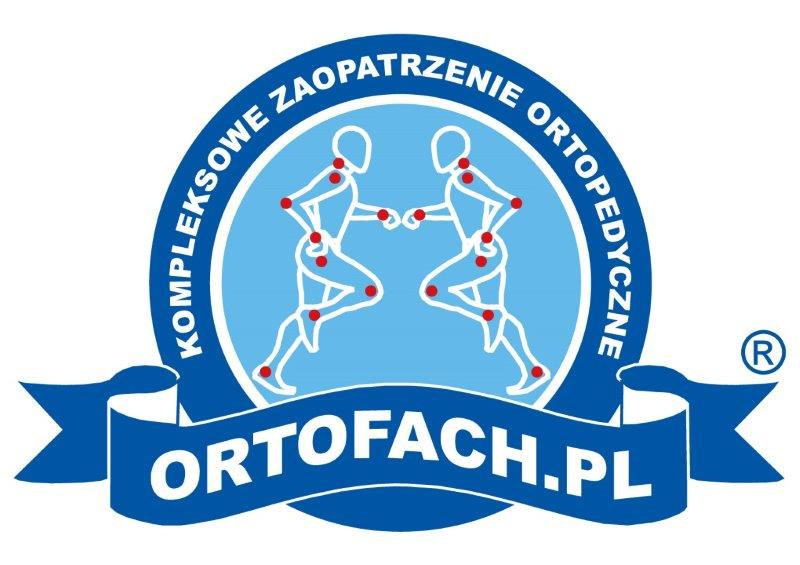 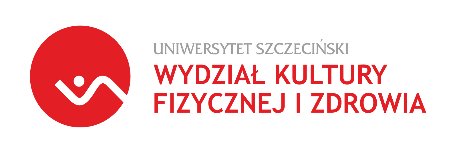 Współpraca z Pracownią Ortopedyczną OrtofachPracownia Ortopedyczna Ortofach oferuje usługi w zakresie indywidualnego zaopatrzenia ortopedycznego, dopasowania wszelkich przedmiotów ortopedycznych i rehabilitacyjnych do potrzeb pacjenta. Wydział Kultury Fizycznej i Zdrowia Uniwersytetu Szczecińskiego realizuje założenia współpracy z firmą Ortofach reprezentowaną przez Pana Daniela Bagińskiego głównie poprzez:współpracę w zakresie realizacji wspólnych inicjatyw (wydarzeń, imprez, warsztatów szkoleniowych, popularyzacji wiedzy w formie wystąpień czy wspólnych publikacji) na rzecz wspierania zdrowia i podejmowania różnorodnych form aktywności fizycznej ludzi w różnym wieku, w tym osób z niepełnosprawnościami,organizację pokazowych zajęć/warsztatów z zakresu konstrukcji protez i ortez, a także realizowanie działań mających na celu podnoszenie świadomości społeczeństwa w zakresie szerokich możliwości konstrukcji protez i ortez, a w konsekwencji funkcjonowania po urazach i wypadkach,wzajemne promowanie działań realizowanych na Wydziale Kultury Fizycznej i Zdrowia oraz firmę Ortofach.